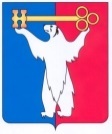 АДМИНИСТРАЦИЯ ГОРОДА НОРИЛЬСКАКРАСНОЯРСКОГО КРАЯПОСТАНОВЛЕНИЕ20.11.2019                                            г. Норильск			                      № 541О внесении изменений в постановление Администрации города Норильска от 23.04.2019 № 154В целях приведения Административного регламента предоставления муниципальной услуги по внесению изменений в разрешение на строительство в соответствие с требованиями законодательства Российской Федерации,ПОСТАНОВЛЯЮ:1. Внести в Административный регламент предоставления муниципальной услуги по внесению изменений в разрешение на строительство, утвержденный постановлением Администрации города Норильска от 23.04.2019 № 154 (далее – Административный регламент), следующие изменения:1.1. В пункте 2.7.1 Административного регламента:1.1.1. Подпункт 7 после слов «публичного сервитута» дополнить словами «, а также схемы расположения земельного участка или земельных участков на кадастровом плане территории, на основании которой был образован указанный земельный участок и выдан градостроительный план земельного участка в случае, предусмотренном частью 1.1 статьи 57.3 Градостроительного кодекса РФ».1.1.2. Подпункт 9 изложить в следующей редакции:«9) результатов инженерных изысканий и следующих материалов, содержащихся в утвержденной в соответствии с частью 15 статьи 48 Градостроительного кодекса РФ проектной документации:а) пояснительная записка;б) схема планировочной организации земельного участка, выполненная в соответствии с информацией, указанной в градостроительном плане земельного участка, а в случае подготовки проектной документации применительно к линейным объектам проект полосы отвода, выполненный в соответствии с проектом планировки территории (за исключением случаев, при которых для строительства, реконструкции линейного объекта не требуется подготовка документации по планировке территории);в) разделы, содержащие архитектурные и конструктивные решения, а также решения и мероприятия, направленные на обеспечение доступа инвалидов к объекту капитального строительства (в случае подготовки проектной документации применительно к объектам здравоохранения, образования, культуры, отдыха, спорта и иным объектам социально-культурного и коммунально-бытового назначения, объектам транспорта, торговли, общественного питания, объектам делового, административного, финансового, религиозного назначения, объектам жилищного фонда);г) проект организации строительства объекта капитального строительства (включая проект организации работ по сносу объектов капитального строительства, их частей в случае необходимости сноса объектов капитального строительства, их частей для строительства, реконструкции других объектов капитального строительства);».1.1.3. Подпункт 10 изложить в следующей редакции:«10) положительного заключения экспертизы проектной документации, в соответствии с которой осуществляются строительство, реконструкция объекта капитального строительства, в том числе в случае, если данной проектной документацией предусмотрены строительство или реконструкция иных объектов капитального строительства, включая линейные объекты (применительно к отдельным этапам строительства в случае, предусмотренном частью 12.1 статьи 48 Градостроительного кодекса РФ), если такая проектная документация подлежит экспертизе в соответствии со статьей 49 Градостроительного кодекса РФ, положительное заключение государственной экспертизы проектной документации в случаях, предусмотренных частью 3.4 статьи 49 Градостроительного кодекса РФ, положительное заключение государственной экологической экспертизы проектной документации в случаях, предусмотренных частью 6 статьи 49 Градостроительного кодекса РФ;».1.1.4. Дополнить подпунктом 10.1 следующего содержания:«10.1) подтверждения соответствия вносимых в проектную документацию изменений требованиям, указанным в части 3.8 статьи 49 Градостроительного кодекса РФ, предоставленное лицом, являющимся членом саморегулируемой организации, основанной на членстве лиц, осуществляющих подготовку проектной документации, и утвержденное привлеченным этим лицом в соответствии с настоящим Кодексом специалистом по организации архитектурно-строительного проектирования в должности главного инженера проекта, в случае внесения изменений в проектную документацию в соответствии с частью 3.8 статьи 49 Градостроительного кодекса РФ;».1.1.5. Дополнить подпунктом 10.2 следующего содержания:«10.2) подтверждения соответствия вносимых в проектную документацию изменений требованиям, указанным в части 3.9 статьи 49 Градостроительного кодекса РФ, предоставленное органом исполнительной власти или организацией, проводившими экспертизу проектной документации, в случае внесения изменений в проектную документацию в ходе экспертного сопровождения в соответствии с частью 3.9 статьи 49 Градостроительного кодекса РФ;».1.1.6. Дополнить подпунктом 16 следующего содержания:«16) копии договора о развитии застроенной территории или договора о комплексном развитии территории в случае, если строительство, реконструкцию объектов капитального строительства планируется осуществлять в границах территории, в отношении которой органом местного самоуправления принято решение о развитии застроенной территории или решение о комплексном развитии территории по инициативе органа местного самоуправления, за исключением случая принятия решения о самостоятельном осуществлении комплексного развития территории.».1.1.7. В абзаце тридцатом слова «в подпунктах 1 - 4, 9, 10, 14» заменить словами «в подпунктах 1 - 4, 9, 10, 10.1, 10.2, 14», слова «в подпунктах 5 - 8, 11, 12, 12.1, 12.2, 13, 15» заменить словами «в подпунктах 5 - 8, 11, 12, 12.1, 12.2, 13, 15, 16».1.1.8. В абзаце тридцать первом слова «в подпунктах 2, 5 - 13» заменить словами «в подпунктах 2, 5 - 13, 15, 16».1.1.9. В абзаце тридцать третьем слова «в подпунктах 5 - 11, 13, 15» заменить словами «в подпунктах 5 - 11, 13, 15, 16».1.1.10. В абзаце тридцать четвертом слова «в подпунктах 5 - 11, 13, 15» заменить словами «в подпунктах 5 - 11, 13, 15, 16».1.2. В пункте 2.9 Административного регламента:1.2.1. В абзаце седьмом слова «разрешения на строительство» заменить словами «разрешения на строительство. В этом случае Управление обязано запросить такую информацию в соответствующих органе государственной власти или органе местного самоуправления, в том числе с использованием единой системы межведомственного электронного взаимодействия и подключаемых к ней региональных систем межведомственного электронного взаимодействия.».1.2.2. Абзац восьмой дополнить словами «, за исключением случаев, указанных в частях 7 и 8 статьи 4 Федерального закона от 29.12.2004 № 191-ФЗ;».1.3. В пункте 2.10 Административного регламента:1.3.1. В абзаце третьем слова «в подпунктах 5 - 11, 13, 15» заменить словами «в подпунктах 5 - 11, 13, 15, 16».1.3.2. В абзаце четвертом слова «в подпунктах 5 - 11, 13, 15» заменить словами «в подпунктах 5 - 11, 13, 15, 16».1.4. В абзаце втором пункта 3.3 Административного регламента слова «в подпунктах 5 - 11, 13, 15» заменить словами «в подпунктах 5 - 11, 13, 15, 16».1.5. В абзаце третьем пункта 3.4 Административного регламента слова «в подпунктах 5 - 11, 13, 15» заменить словами «в подпунктах 5 - 11, 13, 15, 16».2. Опубликовать настоящее постановление в газете «Заполярная правда» и разместить его на официальном сайте муниципального образования город Норильск.3. Настоящее постановление вступает в силу после его официального опубликования в газете «Заполярная правда» и распространяет свое действие на правоотношения, возникшие с 02.08.2019, за исключением абзацев третьего – шестого пункта 1.1.2, которые распространяют свое действие на правоотношения, возникшие с 01.07.2019.Глава города Норильска							         Р.В. Ахметчин